Ҡ а р а р                                                                      р е ш е н и еОб отмене решения Совета сельского поселения Новобалтачевский  сельсовет муниципального района Чекмагушевский район Республики Башкортостан от 20.12.2019 г. № 29 «Об утверждении Соглашения о взаимодействии Комитета по управлению собственностью Министерства земельных и имущественных отношений Республики Башкортостан по Чекмагушевскому району с Администрацией сельского поселения Новобалтачевский  сельсовет муниципального района Чекмагушевский район Республики Башкортостан по вопросам управления муниципальным имуществом»В целях приведения нормативных правовых актов Совета сельского поселения Новобалтачевский сельсовет муниципального района Чекмагушевский район Республики Башкортостан в соответствие с действующим законодательством, Совет сельского поселения Новобалтачевский сельсовет муниципального района  Чекмагушевский район Республики Башкортостан РЕШИЛ:1. Отменить решение Совета сельского поселения Новобалтачевский сельсовет муниципального района Чекмагушевский район Республики Башкортостан от 20.12.2019 г. № 29 «Об утверждении Соглашения о взаимодействии Комитета по управлению собственностью Министерства земельных и имущественных отношений Республики Башкортостан по Чекмагушевскому району с Администрацией сельского поселения Новобалтачевский  сельсовет муниципального района Чекмагушевский район Республики Башкортостан по вопросам управления муниципальным имуществом».2.Настоящее решение разместить на официальном информационном сайте Администрации сельского поселения Новобалтачевский сельсовет муниципального района Чекмагушевский район Республики Башкортостан https://novobaltach.ru/ и обнародовать на информационном стенде Администрации сельского поселения Новобалтачевский сельсовет муниципального района Чекмагушевский	 район Республики Башкортостан.Глава сельского поселения                                  Р.Ф. Усманова с. Новобалтачево «27» июля 2021 г.№ 88	БАШ[ОРТОСТАН  РЕСПУБЛИКА]ЫСА[МА{ОШ  РАЙОНЫ муниципаль районЫНЫ@  Я@Ы БАЛТАС АУЫЛ СОВЕТЫ АУЫЛ  БИЛ^м^]Е СОВЕТЫ 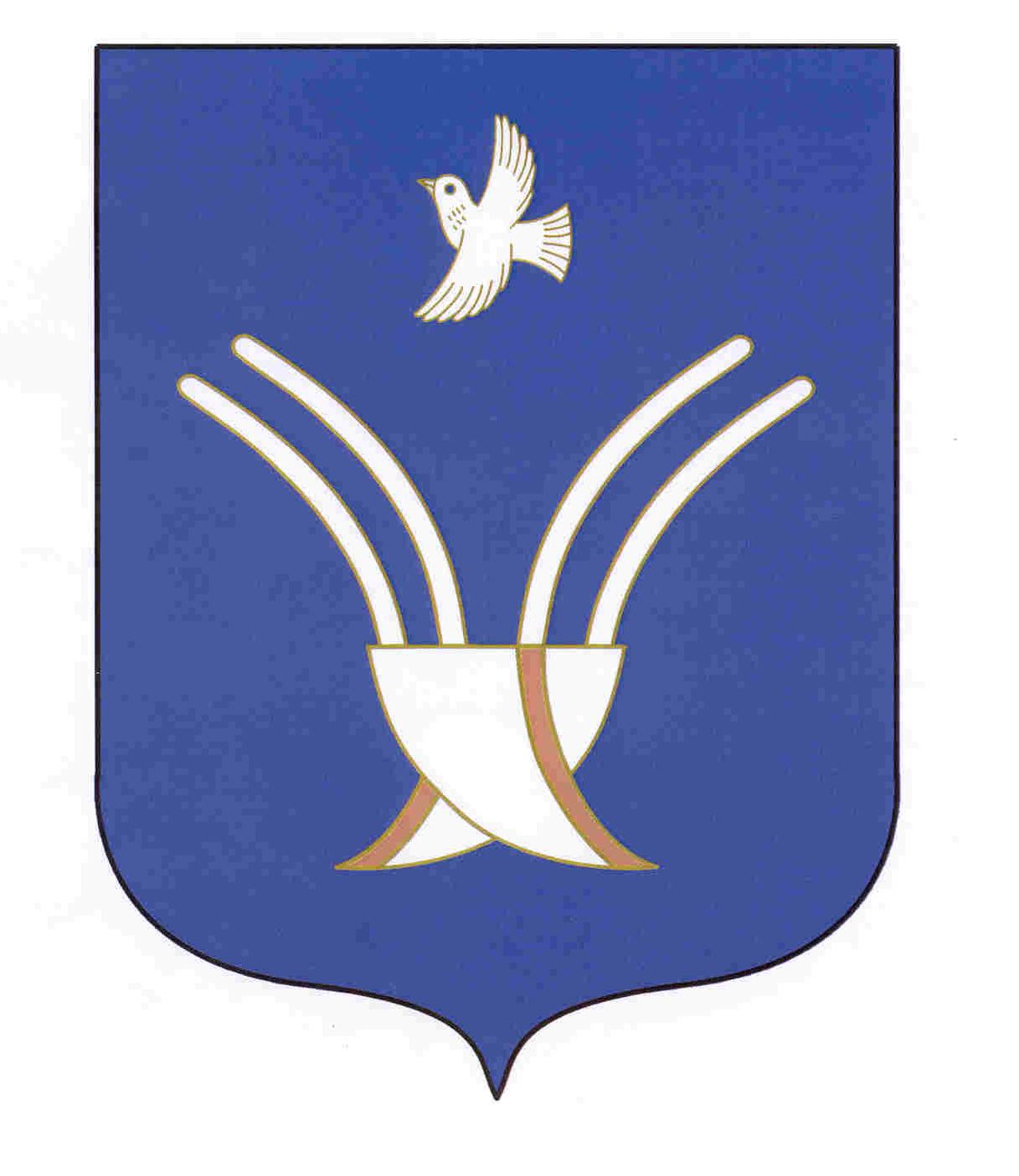 Совет сельского поселенияНОВОБАЛТАЧЕВСКИЙ СЕЛЬСОВЕТмуниципального района Чекмагушевский район Республики Башкортостан